Journée Juriconnexion 2017 « Thèses et mémoires universitaires :
création, diffusion, consultation, conservation etc… »7 décembre 2017Salon Legal Tech - Docks de Paris - Eurosites Dock Pullman – Business center Bâtiment 137 - Avenue des Magasins généraux - 50 Avenue du Président Wilson - 93210 La Plaine Saint-Denis Le salon fait l’objet d’une surveillance particulière, son accès est donc exclusivement réservé aux personnes préalablement inscrites. Pour assister à la Journée, merci de renseigner également le formulaire
http://www.opensourcesummit.paris/preinscription.html?code=legaltech2017Bulletin d’inscription à renvoyer par mail à secretaire@juriconnexion.fr ou par courrier à Juriconnexion - Maison des Associations du 8ème Arrondissement - 28, rue Laure Diebold - 75008 PARISInscriptions closes au 1er décembre 2017Représentant(s) pour les personnes moralesInscription à la Journée 2017 seule (tarifs incluant le déjeuner) Non adhérent : 250 € Etudiant / En recherche d’emploi (sur présentation d’un titre justificatif) : 30 € Adhérent 2017    Juriconnexion    ADIJ    ADBS    AINTD    ADEBD    Interdoc    ComSG    CIJ : 100 €Justificatif ou numéro d’adhérent : __________________Inscription à la Journée 2017 (tarifs incluant le déjeuner) + Cotisation 2018 (réduction de 40 % sur la journée) Personne physique : 20 € Journée 2017 + 45 € cotisation 2018 soit 65 € Etudiant ou chômeur (sur présentation d’un justificatif) : 20 € Journée 2017 + 15 € cotisation 2018 soit 35 € Personne morale : 60 € Journée 2017 par personne + 115 € Cotisation 2018 pour 1 à 2 personnes soit 175 € Personne morale : 60 € Journée 2017 par personne + 160 € Cotisation 2018 pour 3 personnes et plus soit 220 €Il n’est pas fait de confirmation d’inscriptionRèglement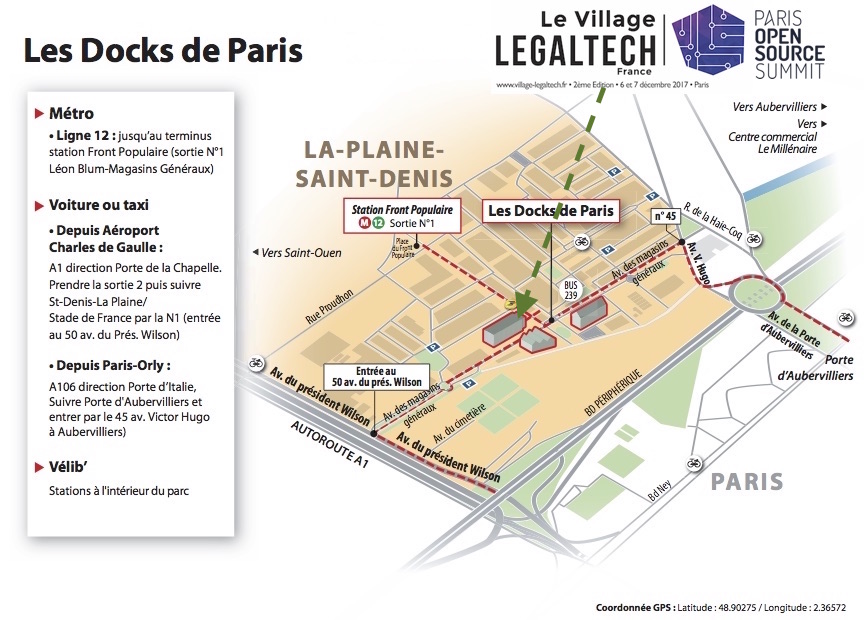 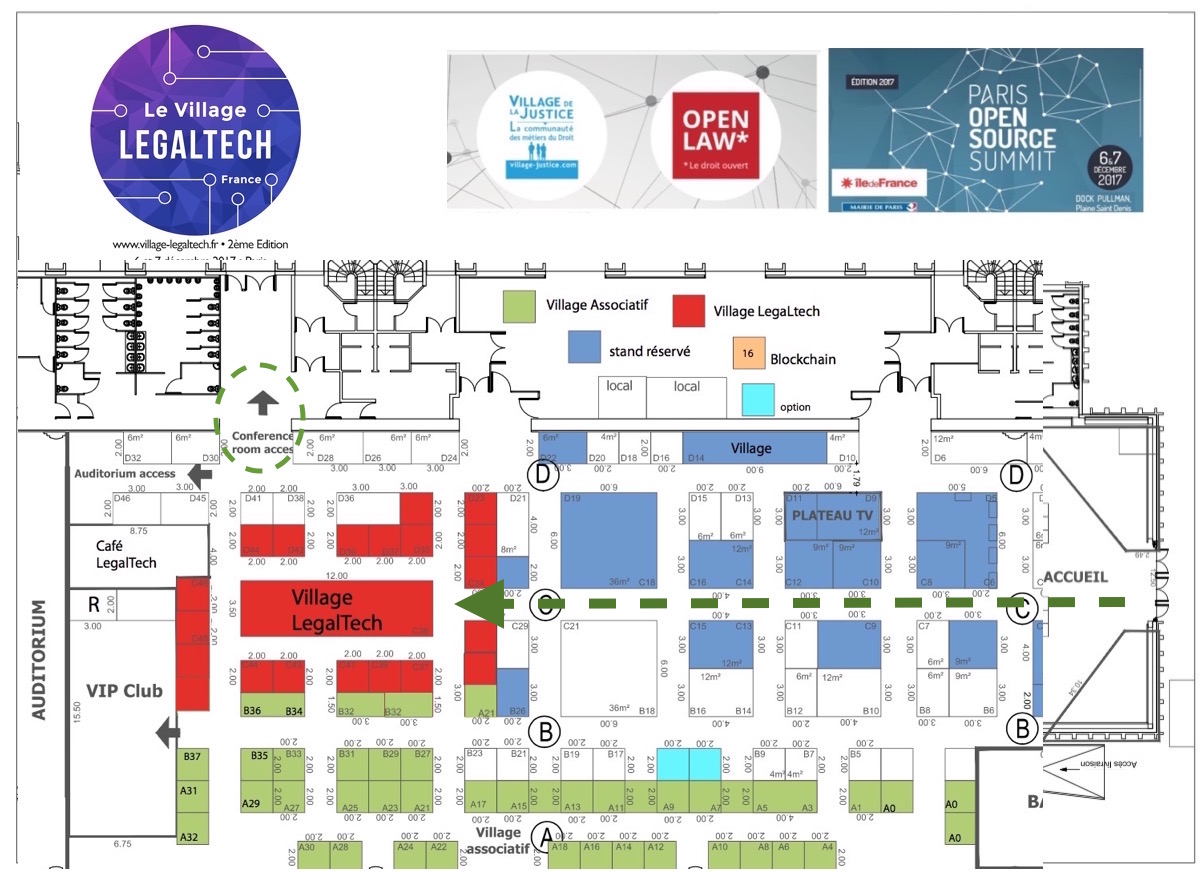 Personne moralePersonne physiqueOrganisme | Nom, PrénomAdresse postale| CourrielNom, PrénomFonction / TitreTéléphoneCourrielNom, PrénomFonction / TitreTéléphoneCourriel Chèque à l’ordre de Juriconnexion Etablissement d'une facture (personne morale exclusivement) Virement  Etablissement d'une facture acquittée (personne morale exclusivement)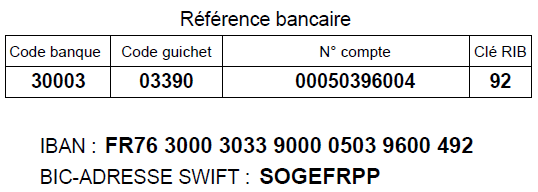 Date :  _ _ / _ _ / 2017                                 Cachet et signature